OSNOVO - Новые многопортовые пассивные PoE-инжекторы Fast Ethernet14.06.2016 23:13PoE-инжекторы Fast Ethernet на 8 портов и на 12 портов
OSNOVO представляет новые пассивные PoE-инжекторы Fast Ethernet на 8 портов -Midspan-8/P и на 12 портов - Midspan-12/P. Они предназначены для подачи питания по технологии PoE к устройствам-потребителям PoE (IP-видеокамеры, беспроводные точки доступа, и др.) с потребляемой мощностью до 30Вт. Подача напряжения PoE до 57В осуществляется по жилам кабеля витой пары, свободным от передачи сигналов.Модели новых PoE-инжекторов имеют:Напряжение PoE до 57VМощность РоЕ  на каждый порт до 30 ВтМаксимальный ток на каждый порт до 650мAРабочая температура:  -40 ... +70°CMidspan-8/PЦена: 15.00 USDОсобенности:Пассивный PoE-инжектор Fast Ethernet на 8 портовПорты: вх. - 8 х RJ45(FE, 10/100 Base-T)/роз.2.1*5.5мм(DC), вых. - 8 х RJ45(FE+PoE, 10/100 Base-T)Пластиковый корпусРазмеры: 175 x 37 x 20 ммПодробные технические характеристики…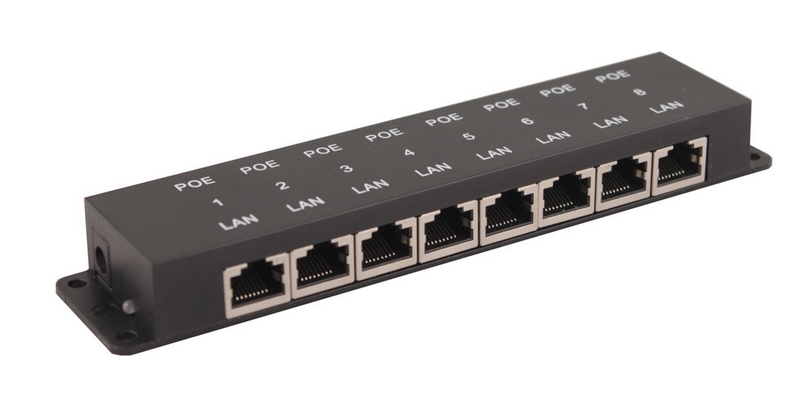 Схема подключения: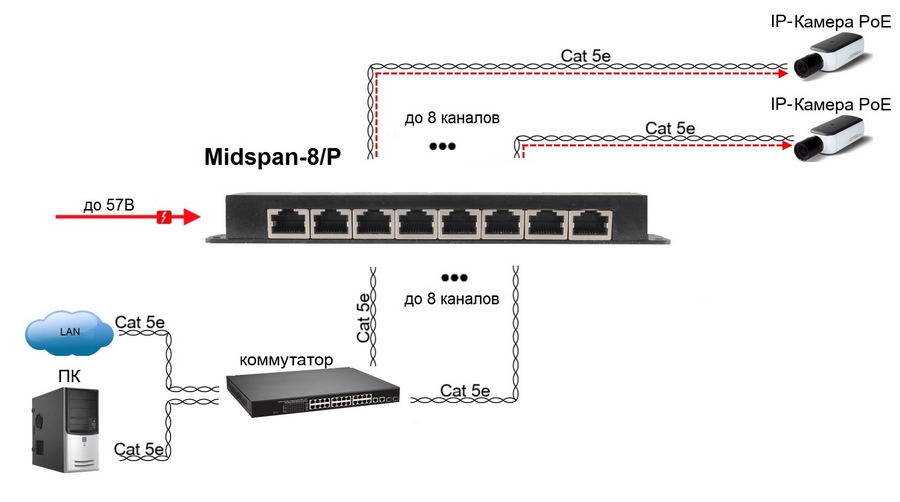 Midspan-12/PЦена: 42.00 USDОсобенности:Пассивный PoE-инжектор Fast Ethernet на 12 портовПорты: вх. - 12 х RJ45(FE, 10/100 Base-T)/роз.2.1*5.5мм(DC), вых. - 12 х RJ45(FE+PoE, 10/100 Base-T)Защита портов от коротких замыканийМеталлический корпусМонтаж в 19" стойкуРазмеры: 482,6 x 44,3 x 25 ммПодробные технические характеристики…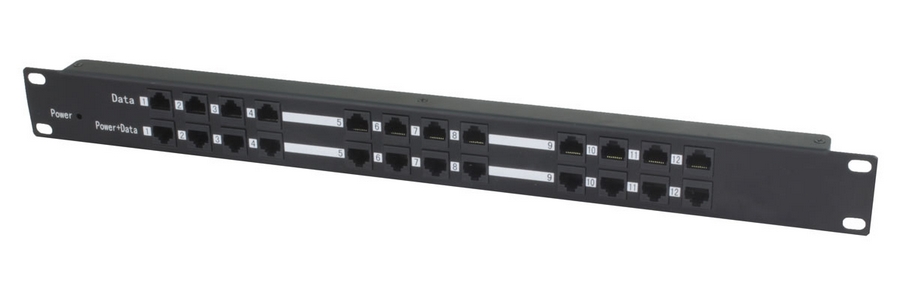 Схема подключения: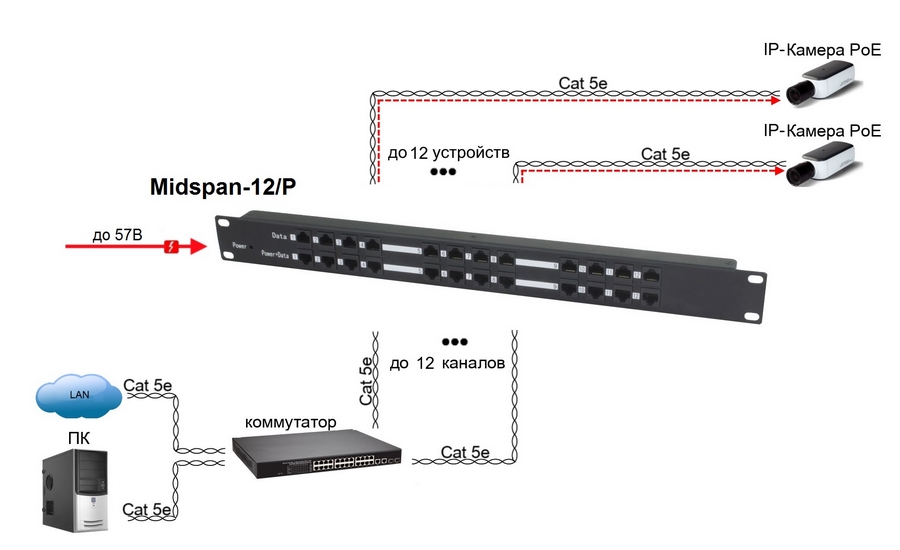 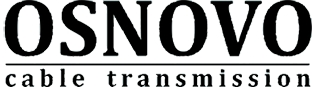 2 года гарантии!По вопросам приобретения обращайтесь к официальным дилерам оборудования OSNOVO, подробные описания оборудования для вашего решения на нашем сайте.Скачать каталог OSNOVO здесь.